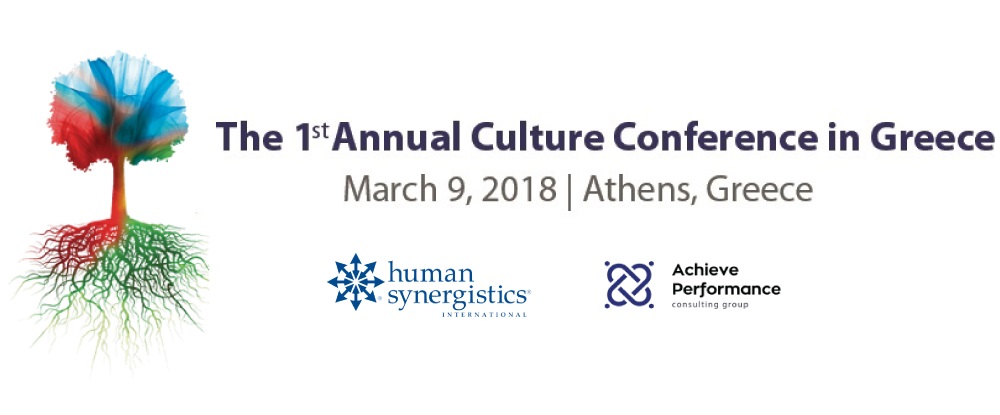 Application FormConference DetailsConference DetailsTitle: 1st Annual Culture Conference in GreeceDate: March 9, 2018Location : Glyfada Golf GardensCompanyDetailsCompanyDetailsCompany Name: Industry: Address:  Postal Code - City: VAT Number - Tax Office: Contact AddressContact AddressFirst Name: Last Name : Job Position: Telephone Number: Fax: Email:OAED Program (LAEK 0.24)ParticipantsOAED Program (LAEK 0.24)ParticipantsName                                        Job Position                                        Ε-mail1)2)3)4)5)6)7)8)Conference OrganizerCompany Name: Achieve Performance A.P. Group SABank: National Bank of GreeceBank Account: 669/ 001117-75IBAN: GR5701106690000066900111775Swift / BIC: ETHNGRAA